NURSERY AND FLORICULTURE CHEMICAL USE SURVEYNURSERY AND FLORICULTURE CHEMICAL USE SURVEYNURSERY AND FLORICULTURE CHEMICAL USE SURVEYNURSERY AND FLORICULTURE CHEMICAL USE SURVEYNURSERY AND FLORICULTURE CHEMICAL USE SURVEYNURSERY AND FLORICULTURE CHEMICAL USE SURVEYNURSERY AND FLORICULTURE CHEMICAL USE SURVEYNURSERY AND FLORICULTURE CHEMICAL USE SURVEYNURSERY AND FLORICULTURE CHEMICAL USE SURVEYNURSERY AND FLORICULTURE CHEMICAL USE SURVEYOMB No. 0535-0244  Approval Expires: 6/30/2013Project Code: 159    QID 002363OMB No. 0535-0244  Approval Expires: 6/30/2013Project Code: 159    QID 002363OMB No. 0535-0244  Approval Expires: 6/30/2013Project Code: 159    QID 002363OMB No. 0535-0244  Approval Expires: 6/30/2013Project Code: 159    QID 002363OMB No. 0535-0244  Approval Expires: 6/30/2013Project Code: 159    QID 002363OMB No. 0535-0244  Approval Expires: 6/30/2013Project Code: 159    QID 002363OMB No. 0535-0244  Approval Expires: 6/30/2013Project Code: 159    QID 002363OMB No. 0535-0244  Approval Expires: 6/30/2013Project Code: 159    QID 002363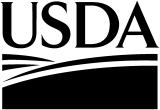 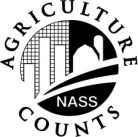 NATIONALAGRICULTURALSTATISTICSSERVICECalifornia EnterpriseNational Agricultural Statistics ServiceU.S Department of AgricultureNOC Division9700 Page Avenue, Suite 400St. Louis, MO 63132-1547Phone: 1-800-727-9540Fax: 314-595-9990E-mail: nass@nass.usda.govNational Agricultural Statistics ServiceU.S Department of AgricultureNOC Division9700 Page Avenue, Suite 400St. Louis, MO 63132-1547Phone: 1-800-727-9540Fax: 314-595-9990E-mail: nass@nass.usda.govNational Agricultural Statistics ServiceU.S Department of AgricultureNOC Division9700 Page Avenue, Suite 400St. Louis, MO 63132-1547Phone: 1-800-727-9540Fax: 314-595-9990E-mail: nass@nass.usda.govVERSION01POID___ ___ ___ ___ ___ ___ ___ ___ ___SUBTRACT___ ___T-TYPE0TABLE000LINE00INTRODUCTION:  [Introduce yourself, and ask for the operator.  Rephrase in your own words.]We are collecting information on chemical applications for floriculture and nursery production and need your help to make the information as accurate as possible.  Authority for collection of information is Title 7, Section 2204 of the U.S. Code.  This information will be used to compile and publish estimates on chemical use in floriculture and nursery production.  Under Title 7 of the U.S. Code and CIPSEA (Public Law 107-347), facts about your operation are kept confidential and used only for statistical purposes.  Response is voluntary.We encourage you to refer to your farm records during the interview.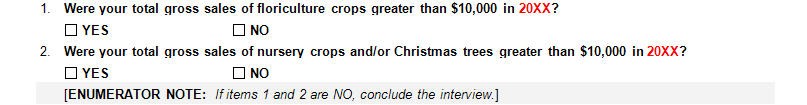  	[Name, address and partners verified and updated if necessary] 	[Name, address and partners verified and updated if necessary] 	[Name, address and partners verified and updated if necessary] 	[Name, address and partners verified and updated if necessary] 	[Name, address and partners verified and updated if necessary] 	[Name, address and partners verified and updated if necessary] 	[Name, address and partners verified and updated if necessary] 	[Name, address and partners verified and updated if necessary]POID	__ __ __ __ __ __ __ __ __POID	__ __ __ __ __ __ __ __ __POID	__ __ __ __ __ __ __ __ __POID	__ __ __ __ __ __ __ __ __POID	__ __ __ __ __ __ __ __ __POID	__ __ __ __ __ __ __ __ __POID	__ __ __ __ __ __ __ __ __POID	__ __ __ __ __ __ __ __ __PARTNER NAMEPARTNER NAMEPARTNER NAMEPARTNER NAMEPARTNER NAMEPARTNER NAMEPARTNER NAMEPARTNER NAMEADDRESSADDRESSADDRESSADDRESSADDRESSADDRESSADDRESSADDRESSCITYSTATEZIPPHONE NUMBERCITYSTATEZIPPHONE NUMBERPOID	__ __ __ __ __ __ __ __ __POID	__ __ __ __ __ __ __ __ __POID	__ __ __ __ __ __ __ __ __POID	__ __ __ __ __ __ __ __ __POID	__ __ __ __ __ __ __ __ __POID	__ __ __ __ __ __ __ __ __POID	__ __ __ __ __ __ __ __ __POID	__ __ __ __ __ __ __ __ __PARTNER NAMEPARTNER NAMEPARTNER NAMEPARTNER NAMEPARTNER NAMEPARTNER NAMEPARTNER NAMEPARTNER NAMEADDRESSADDRESSADDRESSADDRESSADDRESSADDRESSADDRESSADDRESSCITYSTATEZIPPHONE NUMBERCITYSTATEZIPPHONE NUMBERAccording to the Paperwork Reduction Act of 1995, an agency may not conduct or sponsor, and a person is not required to respond to, a collection of information unless it displays a valid OMB control number.  The valid OMB number is 0535-0244.  The time required to complete this information collection is estimated to average 60 minutes per response, including the time for reviewing instructions, searching existing data sources, gathering and maintaining the data needed, and completing and reviewing the collection of information.CALIFORNIA SCREENING1.	What ID (pesticide permit number) does this operation use	for reporting pesticide applications on the target nursery and	floriculture acres to the County Agricultural Commissioners?. . . . . . . . . . . . . . . . . . . . 1.	What ID (pesticide permit number) does this operation use	for reporting pesticide applications on the target nursery and	floriculture acres to the County Agricultural Commissioners?. . . . . . . . . . . . . . . . . . . . 1.	What ID (pesticide permit number) does this operation use	for reporting pesticide applications on the target nursery and	floriculture acres to the County Agricultural Commissioners?. . . . . . . . . . . . . . . . . . . . 1.	What ID (pesticide permit number) does this operation use	for reporting pesticide applications on the target nursery and	floriculture acres to the County Agricultural Commissioners?. . . . . . . . . . . . . . . . . . . . 1.	What ID (pesticide permit number) does this operation use	for reporting pesticide applications on the target nursery and	floriculture acres to the County Agricultural Commissioners?. . . . . . . . . . . . . . . . . . . . COUNTYCOUNTYCOUNTYCOUNTYNUMBERNUMBERNUMBERNUMBERNUMBERNUMBERNUMBERNUMBERNUMBER1.	What ID (pesticide permit number) does this operation use	for reporting pesticide applications on the target nursery and	floriculture acres to the County Agricultural Commissioners?. . . . . . . . . . . . . . . . . . . . 1.	What ID (pesticide permit number) does this operation use	for reporting pesticide applications on the target nursery and	floriculture acres to the County Agricultural Commissioners?. . . . . . . . . . . . . . . . . . . . 1.	What ID (pesticide permit number) does this operation use	for reporting pesticide applications on the target nursery and	floriculture acres to the County Agricultural Commissioners?. . . . . . . . . . . . . . . . . . . . 1.	What ID (pesticide permit number) does this operation use	for reporting pesticide applications on the target nursery and	floriculture acres to the County Agricultural Commissioners?. . . . . . . . . . . . . . . . . . . . 1.	What ID (pesticide permit number) does this operation use	for reporting pesticide applications on the target nursery and	floriculture acres to the County Agricultural Commissioners?. . . . . . . . . . . . . . . . . . . . 2.	Is this ID used to report pesticide applications for any other operations?2.	Is this ID used to report pesticide applications for any other operations?2.	Is this ID used to report pesticide applications for any other operations?2.	Is this ID used to report pesticide applications for any other operations?2.	Is this ID used to report pesticide applications for any other operations?2.	Is this ID used to report pesticide applications for any other operations?2.	Is this ID used to report pesticide applications for any other operations?2.	Is this ID used to report pesticide applications for any other operations?2.	Is this ID used to report pesticide applications for any other operations?2.	Is this ID used to report pesticide applications for any other operations?2.	Is this ID used to report pesticide applications for any other operations?2.	Is this ID used to report pesticide applications for any other operations?2.	Is this ID used to report pesticide applications for any other operations?2.	Is this ID used to report pesticide applications for any other operations? 	YES - [Continue.] 	YES - [Continue.] 	NO - [Go to item 3.] 	NO - [Go to item 3.] 	NO - [Go to item 3.] 	NO - [Go to item 3.] 	NO - [Go to item 3.] 	NO - [Go to item 3.] 	NO - [Go to item 3.] 	NO - [Go to item 3.] 	NO - [Go to item 3.] 	NO - [Go to item 3.] 	NO - [Go to item 3.] 	NO - [Go to item 3.]a.	What other operation(s) is this ID used to report for?a.	What other operation(s) is this ID used to report for?a.	What other operation(s) is this ID used to report for?a.	What other operation(s) is this ID used to report for?a.	What other operation(s) is this ID used to report for?a.	What other operation(s) is this ID used to report for?a.	What other operation(s) is this ID used to report for?a.	What other operation(s) is this ID used to report for?a.	What other operation(s) is this ID used to report for?a.	What other operation(s) is this ID used to report for?a.	What other operation(s) is this ID used to report for?a.	What other operation(s) is this ID used to report for?a.	What other operation(s) is this ID used to report for?a.	What other operation(s) is this ID used to report for?Name_____________________________________________________Name_____________________________________________________Name_____________________________________________________Name_____________________________________________________Name______________________________________________________Name______________________________________________________Name______________________________________________________Name______________________________________________________Name______________________________________________________Name______________________________________________________Name______________________________________________________Name______________________________________________________Name______________________________________________________Name______________________________________________________Name______________________________________________________Name______________________________________________________Name______________________________________________________Name______________________________________________________Name______________________________________________________Name______________________________________________________Address___________________________________________________Address___________________________________________________Address___________________________________________________Address___________________________________________________Address____________________________________________________Address____________________________________________________Address____________________________________________________Address____________________________________________________Address____________________________________________________Address____________________________________________________Address____________________________________________________Address____________________________________________________Address____________________________________________________Address____________________________________________________Address____________________________________________________Address____________________________________________________Address____________________________________________________Address____________________________________________________Address____________________________________________________Address____________________________________________________Phone  (        ) ____________________________________________Phone  (        ) ____________________________________________Phone  (        ) ____________________________________________Phone  (        ) ____________________________________________Phone  (        ) _____________________________________________Phone  (        ) _____________________________________________Phone  (        ) _____________________________________________Phone  (        ) _____________________________________________Phone  (        ) _____________________________________________Phone  (        ) _____________________________________________Phone  (        ) _____________________________________________Phone  (        ) _____________________________________________Phone  (        ) _____________________________________________Phone  (        ) _____________________________________________Phone  (        ) _____________________________________________Phone  (        ) _____________________________________________Phone  (        ) _____________________________________________Phone  (        ) _____________________________________________Phone  (        ) _____________________________________________Phone  (        ) _____________________________________________3.	Does this operation use any OTHER ID’s to report pesticide applications	on the target nursery and floriculture acres to the County Agricultural Commissioners?3.	Does this operation use any OTHER ID’s to report pesticide applications	on the target nursery and floriculture acres to the County Agricultural Commissioners?3.	Does this operation use any OTHER ID’s to report pesticide applications	on the target nursery and floriculture acres to the County Agricultural Commissioners?3.	Does this operation use any OTHER ID’s to report pesticide applications	on the target nursery and floriculture acres to the County Agricultural Commissioners?3.	Does this operation use any OTHER ID’s to report pesticide applications	on the target nursery and floriculture acres to the County Agricultural Commissioners?3.	Does this operation use any OTHER ID’s to report pesticide applications	on the target nursery and floriculture acres to the County Agricultural Commissioners?3.	Does this operation use any OTHER ID’s to report pesticide applications	on the target nursery and floriculture acres to the County Agricultural Commissioners?3.	Does this operation use any OTHER ID’s to report pesticide applications	on the target nursery and floriculture acres to the County Agricultural Commissioners?3.	Does this operation use any OTHER ID’s to report pesticide applications	on the target nursery and floriculture acres to the County Agricultural Commissioners?3.	Does this operation use any OTHER ID’s to report pesticide applications	on the target nursery and floriculture acres to the County Agricultural Commissioners?3.	Does this operation use any OTHER ID’s to report pesticide applications	on the target nursery and floriculture acres to the County Agricultural Commissioners?3.	Does this operation use any OTHER ID’s to report pesticide applications	on the target nursery and floriculture acres to the County Agricultural Commissioners?3.	Does this operation use any OTHER ID’s to report pesticide applications	on the target nursery and floriculture acres to the County Agricultural Commissioners?3.	Does this operation use any OTHER ID’s to report pesticide applications	on the target nursery and floriculture acres to the County Agricultural Commissioners? 	YES - [Continue.] NO - [Go to CHEMICAL APPLICATIONS, page 4.]  NO - [Go to CHEMICAL APPLICATIONS, page 4.]  NO - [Go to CHEMICAL APPLICATIONS, page 4.]  NO - [Go to CHEMICAL APPLICATIONS, page 4.]  NO - [Go to CHEMICAL APPLICATIONS, page 4.]  NO - [Go to CHEMICAL APPLICATIONS, page 4.]  NO - [Go to CHEMICAL APPLICATIONS, page 4.]  NO - [Go to CHEMICAL APPLICATIONS, page 4.]  NO - [Go to CHEMICAL APPLICATIONS, page 4.]  NO - [Go to CHEMICAL APPLICATIONS, page 4.]  NO - [Go to CHEMICAL APPLICATIONS, page 4.]  NO - [Go to CHEMICAL APPLICATIONS, page 4.]  NO - [Go to CHEMICAL APPLICATIONS, page 4.]  NO - [Go to CHEMICAL APPLICATIONS, page 4.]  NO - [Go to CHEMICAL APPLICATIONS, page 4.]  NO - [Go to CHEMICAL APPLICATIONS, page 4.]  NO - [Go to CHEMICAL APPLICATIONS, page 4.]  NO - [Go to CHEMICAL APPLICATIONS, page 4.]  NO - [Go to CHEMICAL APPLICATIONS, page 4.] COUNTYCOUNTYCOUNTYNUMBERNUMBERNUMBERNUMBERNUMBERNUMBERNUMBERNUMBERNUMBERNUMBERa.	What are these other ID numbers?. . . . . . . . . . . . . . . . . . . . . . . . . . . . . . . . . . . . . . . a.	What are these other ID numbers?. . . . . . . . . . . . . . . . . . . . . . . . . . . . . . . . . . . . . . . a.	What are these other ID numbers?. . . . . . . . . . . . . . . . . . . . . . . . . . . . . . . . . . . . . . . a.	What are these other ID numbers?. . . . . . . . . . . . . . . . . . . . . . . . . . . . . . . . . . . . . . . a.	What are these other ID numbers?. . . . . . . . . . . . . . . . . . . . . . . . . . . . . . . . . . . . . . . b.	Do you use any of these ID’s to report pesticide applications	for any other operation(s)?b.	Do you use any of these ID’s to report pesticide applications	for any other operation(s)?b.	Do you use any of these ID’s to report pesticide applications	for any other operation(s)?b.	Do you use any of these ID’s to report pesticide applications	for any other operation(s)?b.	Do you use any of these ID’s to report pesticide applications	for any other operation(s)?b.	Do you use any of these ID’s to report pesticide applications	for any other operation(s)?b.	Do you use any of these ID’s to report pesticide applications	for any other operation(s)?b.	Do you use any of these ID’s to report pesticide applications	for any other operation(s)?b.	Do you use any of these ID’s to report pesticide applications	for any other operation(s)?b.	Do you use any of these ID’s to report pesticide applications	for any other operation(s)?	 	YES - [Continue.]	 	YES - [Continue.]	 	YES - [Continue.] NO - [Go to CHEMICAL APPLICATIONS, page 4.] NO - [Go to CHEMICAL APPLICATIONS, page 4.] NO - [Go to CHEMICAL APPLICATIONS, page 4.] NO - [Go to CHEMICAL APPLICATIONS, page 4.] NO - [Go to CHEMICAL APPLICATIONS, page 4.] NO - [Go to CHEMICAL APPLICATIONS, page 4.] NO - [Go to CHEMICAL APPLICATIONS, page 4.] NO - [Go to CHEMICAL APPLICATIONS, page 4.] NO - [Go to CHEMICAL APPLICATIONS, page 4.] NO - [Go to CHEMICAL APPLICATIONS, page 4.] NO - [Go to CHEMICAL APPLICATIONS, page 4.] NO - [Go to CHEMICAL APPLICATIONS, page 4.] NO - [Go to CHEMICAL APPLICATIONS, page 4.] NO - [Go to CHEMICAL APPLICATIONS, page 4.] NO - [Go to CHEMICAL APPLICATIONS, page 4.] NO - [Go to CHEMICAL APPLICATIONS, page 4.] NO - [Go to CHEMICAL APPLICATIONS, page 4.](i)	What other operation(s) use this ID for reporting?  [Identify operation and ID.](i)	What other operation(s) use this ID for reporting?  [Identify operation and ID.](i)	What other operation(s) use this ID for reporting?  [Identify operation and ID.](i)	What other operation(s) use this ID for reporting?  [Identify operation and ID.](i)	What other operation(s) use this ID for reporting?  [Identify operation and ID.](i)	What other operation(s) use this ID for reporting?  [Identify operation and ID.](i)	What other operation(s) use this ID for reporting?  [Identify operation and ID.](i)	What other operation(s) use this ID for reporting?  [Identify operation and ID.](i)	What other operation(s) use this ID for reporting?  [Identify operation and ID.](i)	What other operation(s) use this ID for reporting?  [Identify operation and ID.](i)	What other operation(s) use this ID for reporting?  [Identify operation and ID.](i)	What other operation(s) use this ID for reporting?  [Identify operation and ID.](i)	What other operation(s) use this ID for reporting?  [Identify operation and ID.](i)	What other operation(s) use this ID for reporting?  [Identify operation and ID.]Name_____________________________________________________Name_____________________________________________________Name_____________________________________________________Name_____________________________________________________Name______________________________________________________Name______________________________________________________Name______________________________________________________Name______________________________________________________Name______________________________________________________Name______________________________________________________Name______________________________________________________Name______________________________________________________Name______________________________________________________Name______________________________________________________Name______________________________________________________Name______________________________________________________Name______________________________________________________Name______________________________________________________Name______________________________________________________Name______________________________________________________Reporting ID_______________________________________________Reporting ID_______________________________________________Reporting ID_______________________________________________Reporting ID_______________________________________________Reporting ID_______________________________________________Reporting ID_______________________________________________Reporting ID_______________________________________________Reporting ID_______________________________________________Reporting ID_______________________________________________Reporting ID_______________________________________________Reporting ID_______________________________________________Reporting ID_______________________________________________Reporting ID_______________________________________________Reporting ID_______________________________________________Reporting ID_______________________________________________Reporting ID_______________________________________________Reporting ID_______________________________________________Reporting ID_______________________________________________Reporting ID_______________________________________________Reporting ID_______________________________________________Address___________________________________________________Address___________________________________________________Address___________________________________________________Address___________________________________________________Address____________________________________________________Address____________________________________________________Address____________________________________________________Address____________________________________________________Address____________________________________________________Address____________________________________________________Address____________________________________________________Address____________________________________________________Address____________________________________________________Address____________________________________________________Address____________________________________________________Address____________________________________________________Address____________________________________________________Address____________________________________________________Address____________________________________________________Address____________________________________________________Phone (        ) _____________________________________________Phone (        ) _____________________________________________Phone (        ) _____________________________________________Phone (        ) _____________________________________________Phone (        ) ______________________________________________Phone (        ) ______________________________________________Phone (        ) ______________________________________________Phone (        ) ______________________________________________Phone (        ) ______________________________________________Phone (        ) ______________________________________________Phone (        ) ______________________________________________Phone (        ) ______________________________________________Phone (        ) ______________________________________________Phone (        ) ______________________________________________Phone (        ) ______________________________________________Phone (        ) ______________________________________________Phone (        ) ______________________________________________Phone (        ) ______________________________________________Phone (        ) ______________________________________________Phone (        ) ______________________________________________CALIFORNIA – EPA SITE LOCATIONSCAL – EPA SITE LOCATION NUMBERS(if required)CAL – EPA SITE LOCATION NUMBERS(if required)CAL – EPA SITE LOCATION NUMBERS(if required)CAL – EPA SITE LOCATION NUMBERS(if required)CAL – EPA SITE LOCATION NUMBERS(if required)CAL – EPA SITE LOCATION NUMBERS(if required)CHEMICAL APPLICATIONSThese questions are about pesticide and chemical (excluding fertilizer) applications.These questions are about pesticide and chemical (excluding fertilizer) applications.1.	In 20XX, for your floriculture and/or nursery operation, were any insecticides, herbicides, fungicides, nematicides, miticides, growth regulators, rooting compounds, soil fumigants or other chemicals applied?1.	In 20XX, for your floriculture and/or nursery operation, were any insecticides, herbicides, fungicides, nematicides, miticides, growth regulators, rooting compounds, soil fumigants or other chemicals applied?  YES – [Complete table below.]  NO – [Go to item 1 on page 6.]OFFICE USEEDIT TABLE 1	Incomplete 3	Valid Zero 1	Incomplete 3	Valid Zero314OFFICE USELINES IN TABLEOFFICE USELINES IN TABLET-TYPE4TABLE001LINE99101PRODUCTION CATEGORY CODES FOR COLUMN 1PRODUCTION CATEGORY CODES FOR COLUMN 1PRODUCTION CATEGORY CODES FOR COLUMN 1PRODUCTION CATEGORY CODES FOR COLUMN 1PRODUCTION CATEGORY CODES FOR COLUMN 1PRODUCTION CATEGORY CODES FOR COLUMN 1LOCATION CODES FOR COLUMN 2LOCATION CODES FOR COLUMN 2LOCATION CODES FOR COLUMN 2LOCATION CODES FOR COLUMN 2NURSERY1	Transplants for commercial vegetable	     and strawberry production2	Propagative nursery material or lining-out stock3	Broadleaf evergreens4	Coniferous evergreens5	Deciduous shade trees6	Deciduous flowering trees7	Deciduous shrubs8	Fruit and nut plants9	Christmas trees10	Palms11	Ornamental grasses12	Other woody ornamentals and vines20	Non-production areaNURSERY1	Transplants for commercial vegetable	     and strawberry production2	Propagative nursery material or lining-out stock3	Broadleaf evergreens4	Coniferous evergreens5	Deciduous shade trees6	Deciduous flowering trees7	Deciduous shrubs8	Fruit and nut plants9	Christmas trees10	Palms11	Ornamental grasses12	Other woody ornamentals and vines20	Non-production areaNURSERY1	Transplants for commercial vegetable	     and strawberry production2	Propagative nursery material or lining-out stock3	Broadleaf evergreens4	Coniferous evergreens5	Deciduous shade trees6	Deciduous flowering trees7	Deciduous shrubs8	Fruit and nut plants9	Christmas trees10	Palms11	Ornamental grasses12	Other woody ornamentals and vines20	Non-production areaFLORICULTURE13	 Cut flowers14	 Flowering plants (potted)15	 Bedding plants (flats, potted, hanging)16	 Foliage plants (potted or hanging)17	 Propagative floriculture material18	 Cut cultivated greens19	 Herbaceous perennials (potted)20	 Non-production areaFLORICULTURE13	 Cut flowers14	 Flowering plants (potted)15	 Bedding plants (flats, potted, hanging)16	 Foliage plants (potted or hanging)17	 Propagative floriculture material18	 Cut cultivated greens19	 Herbaceous perennials (potted)20	 Non-production areaFLORICULTURE13	 Cut flowers14	 Flowering plants (potted)15	 Bedding plants (flats, potted, hanging)16	 Foliage plants (potted or hanging)17	 Propagative floriculture material18	 Cut cultivated greens19	 Herbaceous perennials (potted)20	 Non-production area1	Greenhouse (enclosed)2	Shade Structure (frames, slat, saran, cloth,     screen, non-enclosed greenhouse, etc.)3	Natural Shade Area (palm, citrus, etc.)4	In The Open Production Area5	Perimeter (non-production areas)1	Greenhouse (enclosed)2	Shade Structure (frames, slat, saran, cloth,     screen, non-enclosed greenhouse, etc.)3	Natural Shade Area (palm, citrus, etc.)4	In The Open Production Area5	Perimeter (non-production areas)1	Greenhouse (enclosed)2	Shade Structure (frames, slat, saran, cloth,     screen, non-enclosed greenhouse, etc.)3	Natural Shade Area (palm, citrus, etc.)4	In The Open Production Area5	Perimeter (non-production areas)1	Greenhouse (enclosed)2	Shade Structure (frames, slat, saran, cloth,     screen, non-enclosed greenhouse, etc.)3	Natural Shade Area (palm, citrus, etc.)4	In The Open Production Area5	Perimeter (non-production areas)1234PRODUCTION CATEGORYLINETo what production category were chemicals applied?[Enter productioncode from above.]Where werechemical products applied?[Enter appropriate location codesfrom above.]How were chemicalproducts applied?[Enter appropriate method codes from next page.]Who madethe chemical application(s)?[Enter appropriate applicator codesfrom next page.]013033043123130230330431231303303304312313043033043123130530330431231306303304312313073033043123130830330431231309303304312313103033043123131130330431231312303304312313133033043123131430330431231315303304312313CHEMICAL APPLICATIONSMETHOD CODES FOR COLUMN 3METHOD CODES FOR COLUMN 3METHOD CODES FOR COLUMN 3METHOD CODES FOR COLUMN 3APPLICATOR CODES FOR COLUMN 4APPLICATOR CODES FOR COLUMN 412345678Hand held back pack sprayerHand held wand/gun/boom     from power hydraulic sprayersHand held granular shakersHand held granular rotary applicator     (whirly bird, belly grinder)Hand held foggersDustingOverhead rail sprayers (track sprayers)Root ball/container/cutting/flower dip9abcdefgDrenchStationary fogger, aerosols, misters,     electrostatic sprayers, smokersTractor powered boom sprayerTractor powered air blast or misterAerial applicationChemigationMachine injection, branded, broadcast,     knifed inOther  (Specify: ____________________ )1234Licensed operator/employee pesticide     applicatorUnlicensed operator/employee under     the direction of licensed applicatorHired custom applicator     (Not an employee of operation)Other  (Specify: _____________________ )1234PRODUCTION CATEGORYLINETo what production category were chemicals applied?[Enter production code from previous page.]Where werechemical products applied?[Enter appropriate location codes from previous page.]How were chemicalproducts applied?[Enter appropriate method codes from above.]Who madethe chemical application(s)?[Enter appropriate applicator codesfrom above.]163033043123131730330431231318303304312313193033043123132030330431231321303304312313223033043123132330330431231324303304312313253033043123132630330431231327303304312313283033043123132930330431231330303304312313PEST MANAGEMENT PRACTICEST-TYPE0T-TYPE0T-TYPE0TABLE000TABLE000TABLE000LINE001.	In 20XX, did your operation scout or monitor for pests---1.	In 20XX, did your operation scout or monitor for pests---1.	In 20XX, did your operation scout or monitor for pests---1.	In 20XX, did your operation scout or monitor for pests---1.	In 20XX, did your operation scout or monitor for pests---1.	In 20XX, did your operation scout or monitor for pests---1.	In 20XX, did your operation scout or monitor for pests---1.	In 20XX, did your operation scout or monitor for pests---a.	By conducting general observations while performing routine tasks?a.	By conducting general observations while performing routine tasks?a.	By conducting general observations while performing routine tasks?a.	By conducting general observations while performing routine tasks?a.	By conducting general observations while performing routine tasks?a.	By conducting general observations while performing routine tasks?a.	By conducting general observations while performing routine tasks?a.	By conducting general observations while performing routine tasks?CODECODE  YES – [Enter code 1 then go to item 2.]  YES – [Enter code 1 then go to item 2.]  NO – [Continue with item 1b.]. . . . . . . . . . . . . . . .   NO – [Continue with item 1b.]. . . . . . . . . . . . . . . .   NO – [Continue with item 1b.]. . . . . . . . . . . . . . . .   NO – [Continue with item 1b.]. . . . . . . . . . . . . . . .   NO – [Continue with item 1b.]. . . . . . . . . . . . . . . .   NO – [Continue with item 1b.]. . . . . . . . . . . . . . . . 320320b.	By deliberately going to the growing areas specifically for scouting activities?b.	By deliberately going to the growing areas specifically for scouting activities?b.	By deliberately going to the growing areas specifically for scouting activities?b.	By deliberately going to the growing areas specifically for scouting activities?b.	By deliberately going to the growing areas specifically for scouting activities?b.	By deliberately going to the growing areas specifically for scouting activities?b.	By deliberately going to the growing areas specifically for scouting activities?b.	By deliberately going to the growing areas specifically for scouting activities?CODECODE  YES – [Enter code 1 then go to item 2.]  NO – [Continue with item 2c.]. . . . . . . . . . . . . . . . . .   NO – [Continue with item 2c.]. . . . . . . . . . . . . . . . . .   NO – [Continue with item 2c.]. . . . . . . . . . . . . . . . . .   NO – [Continue with item 2c.]. . . . . . . . . . . . . . . . . .   NO – [Continue with item 2c.]. . . . . . . . . . . . . . . . . .   NO – [Continue with item 2c.]. . . . . . . . . . . . . . . . . .   NO – [Continue with item 2c.]. . . . . . . . . . . . . . . . . . 3213212.	In 20XX, did your operation---2.	In 20XX, did your operation---2.	In 20XX, did your operation---2.	In 20XX, did your operation---2.	In 20XX, did your operation---2.	In 20XX, did your operation---2.	In 20XX, did your operation---2.	In 20XX, did your operation---CODECODEa.	keep electronic or written records on weed, insect or disease levels?. . . . . . . . . . . . . . . . . . . a.	keep electronic or written records on weed, insect or disease levels?. . . . . . . . . . . . . . . . . . . a.	keep electronic or written records on weed, insect or disease levels?. . . . . . . . . . . . . . . . . . . a.	keep electronic or written records on weed, insect or disease levels?. . . . . . . . . . . . . . . . . . . a.	keep electronic or written records on weed, insect or disease levels?. . . . . . . . . . . . . . . . . . . a.	keep electronic or written records on weed, insect or disease levels?. . . . . . . . . . . . . . . . . . . a.	keep electronic or written records on weed, insect or disease levels?. . . . . . . . . . . . . . . . . . . YES = 1323323b.	use pheromones to monitor insects by trapping?. . . . . . . . . . . . . . . . . . . . . . . . . . . . . . . . . . . . . b.	use pheromones to monitor insects by trapping?. . . . . . . . . . . . . . . . . . . . . . . . . . . . . . . . . . . . . b.	use pheromones to monitor insects by trapping?. . . . . . . . . . . . . . . . . . . . . . . . . . . . . . . . . . . . . b.	use pheromones to monitor insects by trapping?. . . . . . . . . . . . . . . . . . . . . . . . . . . . . . . . . . . . . b.	use pheromones to monitor insects by trapping?. . . . . . . . . . . . . . . . . . . . . . . . . . . . . . . . . . . . . b.	use pheromones to monitor insects by trapping?. . . . . . . . . . . . . . . . . . . . . . . . . . . . . . . . . . . . . b.	use pheromones to monitor insects by trapping?. . . . . . . . . . . . . . . . . . . . . . . . . . . . . . . . . . . . . YES = 1328328c.	detect the presence of weeds, insects, diseases or pathogens by---c.	detect the presence of weeds, insects, diseases or pathogens by---c.	detect the presence of weeds, insects, diseases or pathogens by---c.	detect the presence of weeds, insects, diseases or pathogens by---c.	detect the presence of weeds, insects, diseases or pathogens by---c.	detect the presence of weeds, insects, diseases or pathogens by---c.	detect the presence of weeds, insects, diseases or pathogens by---CODECODE(i)	soil analysis?. . . . . . . . . . . . . . . . . . . . . . . . . . . . . . . . . . . . . . . . . . . . . . . . . . . . . . . . . . . . . . . . (i)	soil analysis?. . . . . . . . . . . . . . . . . . . . . . . . . . . . . . . . . . . . . . . . . . . . . . . . . . . . . . . . . . . . . . . . (i)	soil analysis?. . . . . . . . . . . . . . . . . . . . . . . . . . . . . . . . . . . . . . . . . . . . . . . . . . . . . . . . . . . . . . . . (i)	soil analysis?. . . . . . . . . . . . . . . . . . . . . . . . . . . . . . . . . . . . . . . . . . . . . . . . . . . . . . . . . . . . . . . . (i)	soil analysis?. . . . . . . . . . . . . . . . . . . . . . . . . . . . . . . . . . . . . . . . . . . . . . . . . . . . . . . . . . . . . . . . (i)	soil analysis?. . . . . . . . . . . . . . . . . . . . . . . . . . . . . . . . . . . . . . . . . . . . . . . . . . . . . . . . . . . . . . . . (i)	soil analysis?. . . . . . . . . . . . . . . . . . . . . . . . . . . . . . . . . . . . . . . . . . . . . . . . . . . . . . . . . . . . . . . . YES = 1324324(ii)	plant tissue analysis?. . . . . . . . . . . . . . . . . . . . . . . . . . . . . . . . . . . . . . . . . . . . . . . . . . . . . . . . . (ii)	plant tissue analysis?. . . . . . . . . . . . . . . . . . . . . . . . . . . . . . . . . . . . . . . . . . . . . . . . . . . . . . . . . (ii)	plant tissue analysis?. . . . . . . . . . . . . . . . . . . . . . . . . . . . . . . . . . . . . . . . . . . . . . . . . . . . . . . . . (ii)	plant tissue analysis?. . . . . . . . . . . . . . . . . . . . . . . . . . . . . . . . . . . . . . . . . . . . . . . . . . . . . . . . . (ii)	plant tissue analysis?. . . . . . . . . . . . . . . . . . . . . . . . . . . . . . . . . . . . . . . . . . . . . . . . . . . . . . . . . (ii)	plant tissue analysis?. . . . . . . . . . . . . . . . . . . . . . . . . . . . . . . . . . . . . . . . . . . . . . . . . . . . . . . . . (ii)	plant tissue analysis?. . . . . . . . . . . . . . . . . . . . . . . . . . . . . . . . . . . . . . . . . . . . . . . . . . . . . . . . . YES = 1325325(iii)	using trap indicator plants?. . . . . . . . . . . . . . . . . . . . . . . . . . . . . . . . . . . . . . . . . . . . . . . . . . . . (iii)	using trap indicator plants?. . . . . . . . . . . . . . . . . . . . . . . . . . . . . . . . . . . . . . . . . . . . . . . . . . . . (iii)	using trap indicator plants?. . . . . . . . . . . . . . . . . . . . . . . . . . . . . . . . . . . . . . . . . . . . . . . . . . . . (iii)	using trap indicator plants?. . . . . . . . . . . . . . . . . . . . . . . . . . . . . . . . . . . . . . . . . . . . . . . . . . . . (iii)	using trap indicator plants?. . . . . . . . . . . . . . . . . . . . . . . . . . . . . . . . . . . . . . . . . . . . . . . . . . . . (iii)	using trap indicator plants?. . . . . . . . . . . . . . . . . . . . . . . . . . . . . . . . . . . . . . . . . . . . . . . . . . . . (iii)	using trap indicator plants?. . . . . . . . . . . . . . . . . . . . . . . . . . . . . . . . . . . . . . . . . . . . . . . . . . . . YES =1326326(iv)	inspecting incoming stock?. . . . . . . . . . . . . . . . . . . . . . . . . . . . . . . . . . . . . . . . . (iv)	inspecting incoming stock?. . . . . . . . . . . . . . . . . . . . . . . . . . . . . . . . . . . . . . . . . (iv)	inspecting incoming stock?. . . . . . . . . . . . . . . . . . . . . . . . . . . . . . . . . . . . . . . . . (iv)	inspecting incoming stock?. . . . . . . . . . . . . . . . . . . . . . . . . . . . . . . . . . . . . . . . . NA = 4. . . . . . . . . . YES = 1327327(v)	use of insect traps?. . . . . . . . . . . . . . . . . . . . . . . . . . . . . . . . . . . . . . . . . . . . . . . (v)	use of insect traps?. . . . . . . . . . . . . . . . . . . . . . . . . . . . . . . . . . . . . . . . . . . . . . . (v)	use of insect traps?. . . . . . . . . . . . . . . . . . . . . . . . . . . . . . . . . . . . . . . . . . . . . . . (v)	use of insect traps?. . . . . . . . . . . . . . . . . . . . . . . . . . . . . . . . . . . . . . . . . . . . . . . NA = 4. . . . . . . . . . YES = 1355355d.	use insect or disease resistant plant varieties?. . . . . . . . . . . . . . . . . . . . . . . . . . . . d.	use insect or disease resistant plant varieties?. . . . . . . . . . . . . . . . . . . . . . . . . . . . d.	use insect or disease resistant plant varieties?. . . . . . . . . . . . . . . . . . . . . . . . . . . . d.	use insect or disease resistant plant varieties?. . . . . . . . . . . . . . . . . . . . . . . . . . . . NA = 4. . . . . . . . . . YES = 1329329e.	control weeds, insects or disease by---e.	control weeds, insects or disease by---e.	control weeds, insects or disease by---e.	control weeds, insects or disease by---CODECODE(i)	using beneficial organisms (insects, nematodes or fungi)?. . . . . . . . . . . . . . . . . . . . . . . . . . . . (i)	using beneficial organisms (insects, nematodes or fungi)?. . . . . . . . . . . . . . . . . . . . . . . . . . . . (i)	using beneficial organisms (insects, nematodes or fungi)?. . . . . . . . . . . . . . . . . . . . . . . . . . . . (i)	using beneficial organisms (insects, nematodes or fungi)?. . . . . . . . . . . . . . . . . . . . . . . . . . . . (i)	using beneficial organisms (insects, nematodes or fungi)?. . . . . . . . . . . . . . . . . . . . . . . . . . . . (i)	using beneficial organisms (insects, nematodes or fungi)?. . . . . . . . . . . . . . . . . . . . . . . . . . . . (i)	using beneficial organisms (insects, nematodes or fungi)?. . . . . . . . . . . . . . . . . . . . . . . . . . . . YES = 1330330(ii)	using biological pesticides (BotaniGard, Conserve, Gnatrol, Nemasys, etc.)?. . . . . . . . . . . . . (ii)	using biological pesticides (BotaniGard, Conserve, Gnatrol, Nemasys, etc.)?. . . . . . . . . . . . . (ii)	using biological pesticides (BotaniGard, Conserve, Gnatrol, Nemasys, etc.)?. . . . . . . . . . . . . (ii)	using biological pesticides (BotaniGard, Conserve, Gnatrol, Nemasys, etc.)?. . . . . . . . . . . . . (ii)	using biological pesticides (BotaniGard, Conserve, Gnatrol, Nemasys, etc.)?. . . . . . . . . . . . . (ii)	using biological pesticides (BotaniGard, Conserve, Gnatrol, Nemasys, etc.)?. . . . . . . . . . . . . (ii)	using biological pesticides (BotaniGard, Conserve, Gnatrol, Nemasys, etc.)?. . . . . . . . . . . . . YES = 1331331(iii)	using trap vegetation?. . . . . . . . . . . . . . . . . . . . . . . . . . . . . . . . . . . . . . . . . . . . . . . . . . . . . . . . . (iii)	using trap vegetation?. . . . . . . . . . . . . . . . . . . . . . . . . . . . . . . . . . . . . . . . . . . . . . . . . . . . . . . . . (iii)	using trap vegetation?. . . . . . . . . . . . . . . . . . . . . . . . . . . . . . . . . . . . . . . . . . . . . . . . . . . . . . . . . (iii)	using trap vegetation?. . . . . . . . . . . . . . . . . . . . . . . . . . . . . . . . . . . . . . . . . . . . . . . . . . . . . . . . . (iii)	using trap vegetation?. . . . . . . . . . . . . . . . . . . . . . . . . . . . . . . . . . . . . . . . . . . . . . . . . . . . . . . . . (iii)	using trap vegetation?. . . . . . . . . . . . . . . . . . . . . . . . . . . . . . . . . . . . . . . . . . . . . . . . . . . . . . . . . (iii)	using trap vegetation?. . . . . . . . . . . . . . . . . . . . . . . . . . . . . . . . . . . . . . . . . . . . . . . . . . . . . . . . . YES = 1332332(iv)	using pheromones to disrupt insect mating?. . . . . . . . . . . . . . . . . . . . . . . . . . . . . . . . . . . . . . (iv)	using pheromones to disrupt insect mating?. . . . . . . . . . . . . . . . . . . . . . . . . . . . . . . . . . . . . . (iv)	using pheromones to disrupt insect mating?. . . . . . . . . . . . . . . . . . . . . . . . . . . . . . . . . . . . . . (iv)	using pheromones to disrupt insect mating?. . . . . . . . . . . . . . . . . . . . . . . . . . . . . . . . . . . . . . (iv)	using pheromones to disrupt insect mating?. . . . . . . . . . . . . . . . . . . . . . . . . . . . . . . . . . . . . . (iv)	using pheromones to disrupt insect mating?. . . . . . . . . . . . . . . . . . . . . . . . . . . . . . . . . . . . . . (iv)	using pheromones to disrupt insect mating?. . . . . . . . . . . . . . . . . . . . . . . . . . . . . . . . . . . . . . YES = 1333333(v)	using water management practices such as controlled drainage or
treatment of retention water?  (Exclude chemigation.). . . . . . . . . . . . . . . . . . . . . (v)	using water management practices such as controlled drainage or
treatment of retention water?  (Exclude chemigation.). . . . . . . . . . . . . . . . . . . . . (v)	using water management practices such as controlled drainage or
treatment of retention water?  (Exclude chemigation.). . . . . . . . . . . . . . . . . . . . . (v)	using water management practices such as controlled drainage or
treatment of retention water?  (Exclude chemigation.). . . . . . . . . . . . . . . . . . . . . NA = 4. . . . . . . . . . YES = 1334334(vi)	pruning out or removing infected plants or plant parts?. . . . . . . . . . . . . . . . . . . . . . . . . . . . (vi)	pruning out or removing infected plants or plant parts?. . . . . . . . . . . . . . . . . . . . . . . . . . . . (vi)	pruning out or removing infected plants or plant parts?. . . . . . . . . . . . . . . . . . . . . . . . . . . . (vi)	pruning out or removing infected plants or plant parts?. . . . . . . . . . . . . . . . . . . . . . . . . . . . (vi)	pruning out or removing infected plants or plant parts?. . . . . . . . . . . . . . . . . . . . . . . . . . . . (vi)	pruning out or removing infected plants or plant parts?. . . . . . . . . . . . . . . . . . . . . . . . . . . . (vi)	pruning out or removing infected plants or plant parts?. . . . . . . . . . . . . . . . . . . . . . . . . . . . YES = 1335335(vii)	tilling, mowing, or burning of field or greenhouse borders, lanes, etc.?. . . . . . . . . . . . . . . (vii)	tilling, mowing, or burning of field or greenhouse borders, lanes, etc.?. . . . . . . . . . . . . . . (vii)	tilling, mowing, or burning of field or greenhouse borders, lanes, etc.?. . . . . . . . . . . . . . . (vii)	tilling, mowing, or burning of field or greenhouse borders, lanes, etc.?. . . . . . . . . . . . . . . (vii)	tilling, mowing, or burning of field or greenhouse borders, lanes, etc.?. . . . . . . . . . . . . . . (vii)	tilling, mowing, or burning of field or greenhouse borders, lanes, etc.?. . . . . . . . . . . . . . . (vii)	tilling, mowing, or burning of field or greenhouse borders, lanes, etc.?. . . . . . . . . . . . . . . YES = 1336336(viii) adjusting row spacing or direction?. . . . . . . . . . . . . . . . . . . . . . . . . . . . . . . . . (viii) adjusting row spacing or direction?. . . . . . . . . . . . . . . . . . . . . . . . . . . . . . . . . (viii) adjusting row spacing or direction?. . . . . . . . . . . . . . . . . . . . . . . . . . . . . . . . . (viii) adjusting row spacing or direction?. . . . . . . . . . . . . . . . . . . . . . . . . . . . . . . . . NA = 4. . . . . . . . . . YES = 1337337(ix)	elevating plant?. . . . . . . . . . . . . . . . . . . . . . . . . . . . . . . . . . . . . . . . . . . . . . . . . . . (ix)	elevating plant?. . . . . . . . . . . . . . . . . . . . . . . . . . . . . . . . . . . . . . . . . . . . . . . . . . . (ix)	elevating plant?. . . . . . . . . . . . . . . . . . . . . . . . . . . . . . . . . . . . . . . . . . . . . . . . . . . (ix)	elevating plant?. . . . . . . . . . . . . . . . . . . . . . . . . . . . . . . . . . . . . . . . . . . . . . . . . . . NA = 4. . . . . . . . . . YES = 1338338(x)	adjusting plant density?. . . . . . . . . . . . . . . . . . . . . . . . . . . . . . . . . . . . . . . . . . . . . . . . . . . . . . . (x)	adjusting plant density?. . . . . . . . . . . . . . . . . . . . . . . . . . . . . . . . . . . . . . . . . . . . . . . . . . . . . . . (x)	adjusting plant density?. . . . . . . . . . . . . . . . . . . . . . . . . . . . . . . . . . . . . . . . . . . . . . . . . . . . . . . (x)	adjusting plant density?. . . . . . . . . . . . . . . . . . . . . . . . . . . . . . . . . . . . . . . . . . . . . . . . . . . . . . . (x)	adjusting plant density?. . . . . . . . . . . . . . . . . . . . . . . . . . . . . . . . . . . . . . . . . . . . . . . . . . . . . . . (x)	adjusting plant density?. . . . . . . . . . . . . . . . . . . . . . . . . . . . . . . . . . . . . . . . . . . . . . . . . . . . . . . (x)	adjusting plant density?. . . . . . . . . . . . . . . . . . . . . . . . . . . . . . . . . . . . . . . . . . . . . . . . . . . . . . . YES = 1339339(xi)	use sterilized growing media?. . . . . . . . . . . . . . . . . . . . . . . . . . . . . . . . . . . . . . (xi)	use sterilized growing media?. . . . . . . . . . . . . . . . . . . . . . . . . . . . . . . . . . . . . . (xi)	use sterilized growing media?. . . . . . . . . . . . . . . . . . . . . . . . . . . . . . . . . . . . . . (xi)	use sterilized growing media?. . . . . . . . . . . . . . . . . . . . . . . . . . . . . . . . . . . . . . NA = 4. . . . . . . . . . YES = 1340340PEST MANAGEMENT PRACTICES2.	In 20XX, did your operation---(continued)2.	In 20XX, did your operation---(continued)2.	In 20XX, did your operation---(continued)2.	In 20XX, did your operation---(continued)2.	In 20XX, did your operation---(continued)2.	In 20XX, did your operation---(continued)2.	In 20XX, did your operation---(continued)e.	control weeds, insect or diseases by---e.	control weeds, insect or diseases by---e.	control weeds, insect or diseases by---CODE(xii)	sanitizing benches or other platform devices between uses?. . . . . . . . . . . . (xii)	sanitizing benches or other platform devices between uses?. . . . . . . . . . . . (xii)	sanitizing benches or other platform devices between uses?. . . . . . . . . . . . NA = 4. . . . . . . . . . YES = 1341(xiii) sanitizing ground covers between uses?. . . . . . . . . . . . . . . . . . . . . . . . . . . . . (xiii) sanitizing ground covers between uses?. . . . . . . . . . . . . . . . . . . . . . . . . . . . . (xiii) sanitizing ground covers between uses?. . . . . . . . . . . . . . . . . . . . . . . . . . . . . NA = 4. . . . . . . . . . YES = 1342(xiv) sanitizing containers between uses?. . . . . . . . . . . . . . . . . . . . . . . . . . . . . . . . (xiv) sanitizing containers between uses?. . . . . . . . . . . . . . . . . . . . . . . . . . . . . . . . (xiv) sanitizing containers between uses?. . . . . . . . . . . . . . . . . . . . . . . . . . . . . . . . NA = 4. . . . . . . . . . YES = 1343(xv)	modifying temperature?. . . . . . . . . . . . . . . . . . . . . . . . . . . . . . . . . . . . . . . . . . . . (xv)	modifying temperature?. . . . . . . . . . . . . . . . . . . . . . . . . . . . . . . . . . . . . . . . . . . . (xv)	modifying temperature?. . . . . . . . . . . . . . . . . . . . . . . . . . . . . . . . . . . . . . . . . . . . NA = 4. . . . . . . . . . YES = 1344(xvi) modifying hothouse/greenhouse relative humidity?. . . . . . . . . . . . . . . . . . . . (xvi) modifying hothouse/greenhouse relative humidity?. . . . . . . . . . . . . . . . . . . . (xvi) modifying hothouse/greenhouse relative humidity?. . . . . . . . . . . . . . . . . . . . NA = 4. . . . . . . . . . YES = 1345(xvii) using greenhouse ventilation?. . . . . . . . . . . . . . . . . . . . . . . . . . . . . . . . . . . . . (xvii) using greenhouse ventilation?. . . . . . . . . . . . . . . . . . . . . . . . . . . . . . . . . . . . . (xvii) using greenhouse ventilation?. . . . . . . . . . . . . . . . . . . . . . . . . . . . . . . . . . . . . NA = 4. . . . . . . . . . YES = 1346(xviii) using greenhouse screening?. . . . . . . . . . . . . . . . . . . . . . . . . . . . . . . . . . . . . (xviii) using greenhouse screening?. . . . . . . . . . . . . . . . . . . . . . . . . . . . . . . . . . . . . (xviii) using greenhouse screening?. . . . . . . . . . . . . . . . . . . . . . . . . . . . . . . . . . . . . NA = 4. . . . . . . . . . YES = 1347(xix) using plant tissue dryness management such as minimizing
 overhead irrigation to reduce leaf wetness time?. . . . . . . . . . . . . . . . . . . . . . (xix) using plant tissue dryness management such as minimizing
 overhead irrigation to reduce leaf wetness time?. . . . . . . . . . . . . . . . . . . . . . (xix) using plant tissue dryness management such as minimizing
 overhead irrigation to reduce leaf wetness time?. . . . . . . . . . . . . . . . . . . . . . NA = 4. . . . . . . . . . YES = 1348(xx)	utilizing ground covers, mulches or other physical barriers
such as gravel, weed mats, etc.?. . . . . . . . . . . . . . . . . . . . . . . . . . . . . . . . . . . . (xx)	utilizing ground covers, mulches or other physical barriers
such as gravel, weed mats, etc.?. . . . . . . . . . . . . . . . . . . . . . . . . . . . . . . . . . . . (xx)	utilizing ground covers, mulches or other physical barriers
such as gravel, weed mats, etc.?. . . . . . . . . . . . . . . . . . . . . . . . . . . . . . . . . . . . NA = 4. . . . . . . . . . YES = 1349(xxi) use of insect traps?. . . . . . . . . . . . . . . . . . . . . . . . . . . . . . . . . . . . . . . . . . . . . . . (xxi) use of insect traps?. . . . . . . . . . . . . . . . . . . . . . . . . . . . . . . . . . . . . . . . . . . . . . . (xxi) use of insect traps?. . . . . . . . . . . . . . . . . . . . . . . . . . . . . . . . . . . . . . . . . . . . . . . NA = 4. . . . . . . . . . YES = 1356f.	rotate or tank mix pesticides (use pesticides with different mechanisms of action)
for the primary purpose of keeping pests from becoming resistant to pesticides?. . . . . . . . . f.	rotate or tank mix pesticides (use pesticides with different mechanisms of action)
for the primary purpose of keeping pests from becoming resistant to pesticides?. . . . . . . . . f.	rotate or tank mix pesticides (use pesticides with different mechanisms of action)
for the primary purpose of keeping pests from becoming resistant to pesticides?. . . . . . . . . f.	rotate or tank mix pesticides (use pesticides with different mechanisms of action)
for the primary purpose of keeping pests from becoming resistant to pesticides?. . . . . . . . . f.	rotate or tank mix pesticides (use pesticides with different mechanisms of action)
for the primary purpose of keeping pests from becoming resistant to pesticides?. . . . . . . . . f.	rotate or tank mix pesticides (use pesticides with different mechanisms of action)
for the primary purpose of keeping pests from becoming resistant to pesticides?. . . . . . . . . YES = 1350g.	monitor weather data to assist in determining when to make pesticide 
application decisions?. . . . . . . . . . . . . . . . . . . . . . . . . . . . . . . . . . . . . . . . . . . . . . . . . . . . . . . . . . . . g.	monitor weather data to assist in determining when to make pesticide 
application decisions?. . . . . . . . . . . . . . . . . . . . . . . . . . . . . . . . . . . . . . . . . . . . . . . . . . . . . . . . . . . . g.	monitor weather data to assist in determining when to make pesticide 
application decisions?. . . . . . . . . . . . . . . . . . . . . . . . . . . . . . . . . . . . . . . . . . . . . . . . . . . . . . . . . . . . g.	monitor weather data to assist in determining when to make pesticide 
application decisions?. . . . . . . . . . . . . . . . . . . . . . . . . . . . . . . . . . . . . . . . . . . . . . . . . . . . . . . . . . . . g.	monitor weather data to assist in determining when to make pesticide 
application decisions?. . . . . . . . . . . . . . . . . . . . . . . . . . . . . . . . . . . . . . . . . . . . . . . . . . . . . . . . . . . . g.	monitor weather data to assist in determining when to make pesticide 
application decisions?. . . . . . . . . . . . . . . . . . . . . . . . . . . . . . . . . . . . . . . . . . . . . . . . . . . . . . . . . . . . YES = 1351h.	apply pesticides
based mostly on---
[Enter one code.]. . . . . . . . . 1234PREVENTIVE SCHEDULE?SCOUTING DATA COMPARED TO UNIVERSITYOR EXTENSION INFESTATION GUIDELINES?SCOUTING DATA AND YOUR ESTABLISHED THRESHOLDS?OTHER?  (Specify:_______________________________________ )PREVENTIVE SCHEDULE?SCOUTING DATA COMPARED TO UNIVERSITYOR EXTENSION INFESTATION GUIDELINES?SCOUTING DATA AND YOUR ESTABLISHED THRESHOLDS?OTHER?  (Specify:_______________________________________ )PREVENTIVE SCHEDULE?SCOUTING DATA COMPARED TO UNIVERSITYOR EXTENSION INFESTATION GUIDELINES?SCOUTING DATA AND YOUR ESTABLISHED THRESHOLDS?OTHER?  (Specify:_______________________________________ ). . . . . . . . . . . . . . . . . . . . CODEh.	apply pesticides
based mostly on---
[Enter one code.]. . . . . . . . . 1234PREVENTIVE SCHEDULE?SCOUTING DATA COMPARED TO UNIVERSITYOR EXTENSION INFESTATION GUIDELINES?SCOUTING DATA AND YOUR ESTABLISHED THRESHOLDS?OTHER?  (Specify:_______________________________________ )PREVENTIVE SCHEDULE?SCOUTING DATA COMPARED TO UNIVERSITYOR EXTENSION INFESTATION GUIDELINES?SCOUTING DATA AND YOUR ESTABLISHED THRESHOLDS?OTHER?  (Specify:_______________________________________ )PREVENTIVE SCHEDULE?SCOUTING DATA COMPARED TO UNIVERSITYOR EXTENSION INFESTATION GUIDELINES?SCOUTING DATA AND YOUR ESTABLISHED THRESHOLDS?OTHER?  (Specify:_______________________________________ ). . . . . . . . . . . . . . . . . . . . 3523.	In 20XX, where did your operation---3.	In 20XX, where did your operation---3.	In 20XX, where did your operation---3.	In 20XX, where did your operation---3.	In 20XX, where did your operation---3.	In 20XX, where did your operation---3.	In 20XX, where did your operation---3.	In 20XX, where did your operation---3.	In 20XX, where did your operation---3.	In 20XX, where did your operation---123123CHEMICAL DEALER?CHEMICAL MANUFACTURER?OTHER?  (Specify: ________________________ )CHEMICAL DEALER?CHEMICAL MANUFACTURER?OTHER?  (Specify: ________________________ )CHEMICAL DEALER?CHEMICAL MANUFACTURER?OTHER?  (Specify: ________________________ )CODECODEa.	obtain most of its pesticides---
[Enter one code.]. . . . . . . . . . . . . . . . . . . . a.	obtain most of its pesticides---
[Enter one code.]. . . . . . . . . . . . . . . . . . . . 123123CHEMICAL DEALER?CHEMICAL MANUFACTURER?OTHER?  (Specify: ________________________ )CHEMICAL DEALER?CHEMICAL MANUFACTURER?OTHER?  (Specify: ________________________ )CHEMICAL DEALER?CHEMICAL MANUFACTURER?OTHER?  (Specify: ________________________ ). . . . . . . . . . . . . . . . . . . . . . . . . . . . . . . . . 353353b.	mostly get recommendations 
for pest control or pesticide use---	[Enter one code.]. . . . . . . . . . . . . . . . . . 1234567812345678FARM SUPPLY DEALER/CHEMICAL DEALER?UNIVERSITY/EXTENSION PERSONNEL/MATERIALS?COMMERCIAL SCOUTING SERVICE/CROP CONSULTANT/     PEST CONTROL ADVISOR?OTHER GROWERS/PRODUCERS?PRODUCER ASSOCIATION/NEWSLETTER/     TRADE MAGAZINE?EMPLOYEE PEST ADVISOR?CUSTOM APPLICATOR?OTHER?  (Specify: __________________________________ )FARM SUPPLY DEALER/CHEMICAL DEALER?UNIVERSITY/EXTENSION PERSONNEL/MATERIALS?COMMERCIAL SCOUTING SERVICE/CROP CONSULTANT/     PEST CONTROL ADVISOR?OTHER GROWERS/PRODUCERS?PRODUCER ASSOCIATION/NEWSLETTER/     TRADE MAGAZINE?EMPLOYEE PEST ADVISOR?CUSTOM APPLICATOR?OTHER?  (Specify: __________________________________ )FARM SUPPLY DEALER/CHEMICAL DEALER?UNIVERSITY/EXTENSION PERSONNEL/MATERIALS?COMMERCIAL SCOUTING SERVICE/CROP CONSULTANT/     PEST CONTROL ADVISOR?OTHER GROWERS/PRODUCERS?PRODUCER ASSOCIATION/NEWSLETTER/     TRADE MAGAZINE?EMPLOYEE PEST ADVISOR?CUSTOM APPLICATOR?OTHER?  (Specify: __________________________________ )FARM SUPPLY DEALER/CHEMICAL DEALER?UNIVERSITY/EXTENSION PERSONNEL/MATERIALS?COMMERCIAL SCOUTING SERVICE/CROP CONSULTANT/     PEST CONTROL ADVISOR?OTHER GROWERS/PRODUCERS?PRODUCER ASSOCIATION/NEWSLETTER/     TRADE MAGAZINE?EMPLOYEE PEST ADVISOR?CUSTOM APPLICATOR?OTHER?  (Specify: __________________________________ )FARM SUPPLY DEALER/CHEMICAL DEALER?UNIVERSITY/EXTENSION PERSONNEL/MATERIALS?COMMERCIAL SCOUTING SERVICE/CROP CONSULTANT/     PEST CONTROL ADVISOR?OTHER GROWERS/PRODUCERS?PRODUCER ASSOCIATION/NEWSLETTER/     TRADE MAGAZINE?EMPLOYEE PEST ADVISOR?CUSTOM APPLICATOR?OTHER?  (Specify: __________________________________ ). . . . . . . . CODECODEb.	mostly get recommendations 
for pest control or pesticide use---	[Enter one code.]. . . . . . . . . . . . . . . . . . 1234567812345678FARM SUPPLY DEALER/CHEMICAL DEALER?UNIVERSITY/EXTENSION PERSONNEL/MATERIALS?COMMERCIAL SCOUTING SERVICE/CROP CONSULTANT/     PEST CONTROL ADVISOR?OTHER GROWERS/PRODUCERS?PRODUCER ASSOCIATION/NEWSLETTER/     TRADE MAGAZINE?EMPLOYEE PEST ADVISOR?CUSTOM APPLICATOR?OTHER?  (Specify: __________________________________ )FARM SUPPLY DEALER/CHEMICAL DEALER?UNIVERSITY/EXTENSION PERSONNEL/MATERIALS?COMMERCIAL SCOUTING SERVICE/CROP CONSULTANT/     PEST CONTROL ADVISOR?OTHER GROWERS/PRODUCERS?PRODUCER ASSOCIATION/NEWSLETTER/     TRADE MAGAZINE?EMPLOYEE PEST ADVISOR?CUSTOM APPLICATOR?OTHER?  (Specify: __________________________________ )FARM SUPPLY DEALER/CHEMICAL DEALER?UNIVERSITY/EXTENSION PERSONNEL/MATERIALS?COMMERCIAL SCOUTING SERVICE/CROP CONSULTANT/     PEST CONTROL ADVISOR?OTHER GROWERS/PRODUCERS?PRODUCER ASSOCIATION/NEWSLETTER/     TRADE MAGAZINE?EMPLOYEE PEST ADVISOR?CUSTOM APPLICATOR?OTHER?  (Specify: __________________________________ )FARM SUPPLY DEALER/CHEMICAL DEALER?UNIVERSITY/EXTENSION PERSONNEL/MATERIALS?COMMERCIAL SCOUTING SERVICE/CROP CONSULTANT/     PEST CONTROL ADVISOR?OTHER GROWERS/PRODUCERS?PRODUCER ASSOCIATION/NEWSLETTER/     TRADE MAGAZINE?EMPLOYEE PEST ADVISOR?CUSTOM APPLICATOR?OTHER?  (Specify: __________________________________ )FARM SUPPLY DEALER/CHEMICAL DEALER?UNIVERSITY/EXTENSION PERSONNEL/MATERIALS?COMMERCIAL SCOUTING SERVICE/CROP CONSULTANT/     PEST CONTROL ADVISOR?OTHER GROWERS/PRODUCERS?PRODUCER ASSOCIATION/NEWSLETTER/     TRADE MAGAZINE?EMPLOYEE PEST ADVISOR?CUSTOM APPLICATOR?OTHER?  (Specify: __________________________________ ). . . . . . . . 354354b.	mostly get recommendations 
for pest control or pesticide use---	[Enter one code.]. . . . . . . . . . . . . . . . . . 1234567812345678FARM SUPPLY DEALER/CHEMICAL DEALER?UNIVERSITY/EXTENSION PERSONNEL/MATERIALS?COMMERCIAL SCOUTING SERVICE/CROP CONSULTANT/     PEST CONTROL ADVISOR?OTHER GROWERS/PRODUCERS?PRODUCER ASSOCIATION/NEWSLETTER/     TRADE MAGAZINE?EMPLOYEE PEST ADVISOR?CUSTOM APPLICATOR?OTHER?  (Specify: __________________________________ )FARM SUPPLY DEALER/CHEMICAL DEALER?UNIVERSITY/EXTENSION PERSONNEL/MATERIALS?COMMERCIAL SCOUTING SERVICE/CROP CONSULTANT/     PEST CONTROL ADVISOR?OTHER GROWERS/PRODUCERS?PRODUCER ASSOCIATION/NEWSLETTER/     TRADE MAGAZINE?EMPLOYEE PEST ADVISOR?CUSTOM APPLICATOR?OTHER?  (Specify: __________________________________ )FARM SUPPLY DEALER/CHEMICAL DEALER?UNIVERSITY/EXTENSION PERSONNEL/MATERIALS?COMMERCIAL SCOUTING SERVICE/CROP CONSULTANT/     PEST CONTROL ADVISOR?OTHER GROWERS/PRODUCERS?PRODUCER ASSOCIATION/NEWSLETTER/     TRADE MAGAZINE?EMPLOYEE PEST ADVISOR?CUSTOM APPLICATOR?OTHER?  (Specify: __________________________________ )FARM SUPPLY DEALER/CHEMICAL DEALER?UNIVERSITY/EXTENSION PERSONNEL/MATERIALS?COMMERCIAL SCOUTING SERVICE/CROP CONSULTANT/     PEST CONTROL ADVISOR?OTHER GROWERS/PRODUCERS?PRODUCER ASSOCIATION/NEWSLETTER/     TRADE MAGAZINE?EMPLOYEE PEST ADVISOR?CUSTOM APPLICATOR?OTHER?  (Specify: __________________________________ )FARM SUPPLY DEALER/CHEMICAL DEALER?UNIVERSITY/EXTENSION PERSONNEL/MATERIALS?COMMERCIAL SCOUTING SERVICE/CROP CONSULTANT/     PEST CONTROL ADVISOR?OTHER GROWERS/PRODUCERS?PRODUCER ASSOCIATION/NEWSLETTER/     TRADE MAGAZINE?EMPLOYEE PEST ADVISOR?CUSTOM APPLICATOR?OTHER?  (Specify: __________________________________ ). . . . . . . . COMPLETION CODE for PESTMANAGEMENTCOMPLETION CODE for PESTMANAGEMENTCOMPLETION CODE for PESTMANAGEMENTCOMPLETION CODE for PESTMANAGEMENTCOMPLETION CODE for PESTMANAGEMENTCOMPLETION CODE for PESTMANAGEMENT13Incomp/RValid zeroIncomp/RValid zeroIncomp/RValid zero300300CONCLUSION1.	SURVEY RESULTS: The information from USDA-NASS surveys is available at http://www.nass.usda.gov/results.  The results will be available under the title "Nursery and Floriculture Chemical Use Survey."  If you do not have Internet access please call 1-800-727-9540.1.	SURVEY RESULTS: The information from USDA-NASS surveys is available at http://www.nass.usda.gov/results.  The results will be available under the title "Nursery and Floriculture Chemical Use Survey."  If you do not have Internet access please call 1-800-727-9540.1.	SURVEY RESULTS: The information from USDA-NASS surveys is available at http://www.nass.usda.gov/results.  The results will be available under the title "Nursery and Floriculture Chemical Use Survey."  If you do not have Internet access please call 1-800-727-9540.1.	SURVEY RESULTS: The information from USDA-NASS surveys is available at http://www.nass.usda.gov/results.  The results will be available under the title "Nursery and Floriculture Chemical Use Survey."  If you do not have Internet access please call 1-800-727-9540.1.	SURVEY RESULTS: The information from USDA-NASS surveys is available at http://www.nass.usda.gov/results.  The results will be available under the title "Nursery and Floriculture Chemical Use Survey."  If you do not have Internet access please call 1-800-727-9540.1.	SURVEY RESULTS: The information from USDA-NASS surveys is available at http://www.nass.usda.gov/results.  The results will be available under the title "Nursery and Floriculture Chemical Use Survey."  If you do not have Internet access please call 1-800-727-9540.1.	SURVEY RESULTS: The information from USDA-NASS surveys is available at http://www.nass.usda.gov/results.  The results will be available under the title "Nursery and Floriculture Chemical Use Survey."  If you do not have Internet access please call 1-800-727-9540.1.	SURVEY RESULTS: The information from USDA-NASS surveys is available at http://www.nass.usda.gov/results.  The results will be available under the title "Nursery and Floriculture Chemical Use Survey."  If you do not have Internet access please call 1-800-727-9540.1.	SURVEY RESULTS: The information from USDA-NASS surveys is available at http://www.nass.usda.gov/results.  The results will be available under the title "Nursery and Floriculture Chemical Use Survey."  If you do not have Internet access please call 1-800-727-9540.1.	SURVEY RESULTS: The information from USDA-NASS surveys is available at http://www.nass.usda.gov/results.  The results will be available under the title "Nursery and Floriculture Chemical Use Survey."  If you do not have Internet access please call 1-800-727-9540.[Thank the respondent then review this questionnaire.][Thank the respondent then review this questionnaire.][Thank the respondent then review this questionnaire.][Thank the respondent then review this questionnaire.][Thank the respondent then review this questionnaire.][Thank the respondent then review this questionnaire.][Thank the respondent then review this questionnaire.][Thank the respondent then review this questionnaire.][Thank the respondent then review this questionnaire.][Thank the respondent then review this questionnaire.]TOTALENUMERATIONTIMETOTALENUMERATIONTIMETOTAL TIME SPENTWITH OPERATORor RESPONDENTTOTAL TIME SPENTWITH OPERATORor RESPONDENTTOTAL TIME SPENTWITH OPERATORor RESPONDENT2.	Time spent collecting data----. . . . . . . . . . . . . . . . . . . . . . . . . . . . . . . . . . . . . . . . 2.	Time spent collecting data----. . . . . . . . . . . . . . . . . . . . . . . . . . . . . . . . . . . . . . . . 2.	Time spent collecting data----. . . . . . . . . . . . . . . . . . . . . . . . . . . . . . . . . . . . . . . . 019.___012012.___3.	SUPPLEMENTS USED3.	SUPPLEMENTS USED3.	SUPPLEMENTS USED3.	SUPPLEMENTS USED3.	SUPPLEMENTS USED3.	SUPPLEMENTS USED3.	SUPPLEMENTS USEDNUMBERNUMBERNUMBER(Record the total number of chemical supplements used to complete this interview.). . . . . . . . . . . . . . (Record the total number of chemical supplements used to complete this interview.). . . . . . . . . . . . . . (Record the total number of chemical supplements used to complete this interview.). . . . . . . . . . . . . . (Record the total number of chemical supplements used to complete this interview.). . . . . . . . . . . . . . (Record the total number of chemical supplements used to complete this interview.). . . . . . . . . . . . . . (Record the total number of chemical supplements used to complete this interview.). . . . . . . . . . . . . . (Record the total number of chemical supplements used to complete this interview.). . . . . . . . . . . . . . 0140140144.	ENUMERATOR NOTE:   Please list names, title and contact information if other people were contacted for
							  assistance in completing this questionnaire.  Please record their name, address and
							  phone number below.]4.	ENUMERATOR NOTE:   Please list names, title and contact information if other people were contacted for
							  assistance in completing this questionnaire.  Please record their name, address and
							  phone number below.]4.	ENUMERATOR NOTE:   Please list names, title and contact information if other people were contacted for
							  assistance in completing this questionnaire.  Please record their name, address and
							  phone number below.]4.	ENUMERATOR NOTE:   Please list names, title and contact information if other people were contacted for
							  assistance in completing this questionnaire.  Please record their name, address and
							  phone number below.]4.	ENUMERATOR NOTE:   Please list names, title and contact information if other people were contacted for
							  assistance in completing this questionnaire.  Please record their name, address and
							  phone number below.]4.	ENUMERATOR NOTE:   Please list names, title and contact information if other people were contacted for
							  assistance in completing this questionnaire.  Please record their name, address and
							  phone number below.]4.	ENUMERATOR NOTE:   Please list names, title and contact information if other people were contacted for
							  assistance in completing this questionnaire.  Please record their name, address and
							  phone number below.]4.	ENUMERATOR NOTE:   Please list names, title and contact information if other people were contacted for
							  assistance in completing this questionnaire.  Please record their name, address and
							  phone number below.]4.	ENUMERATOR NOTE:   Please list names, title and contact information if other people were contacted for
							  assistance in completing this questionnaire.  Please record their name, address and
							  phone number below.]4.	ENUMERATOR NOTE:   Please list names, title and contact information if other people were contacted for
							  assistance in completing this questionnaire.  Please record their name, address and
							  phone number below.]NAME/TITLE: ______________________________________________________________________________________________________________________________________________________________________________________________________________________________________________________________________________________________________________________________________________________________________________________________________________________________________________________________________________________________________________________________________________________________________________________________________________________________________________________PHONE: ______________________________________________________________________________________________________________________________________________________________________________________________________________________________________________________________________________________________________________________________________________________________________________________________________________________________________________________________________________________________________________________________________________________________________________________________________________________________________________________ADDRESS:______________________________________________________________________________________________________________________________________________________________________________________________________________________________________________________________________________________________________________________________________________________________________________________________________________________________________________________________________________________________________________________________________________________________________________________________________________________________________________________Respondent’s Name:_______________________________Respondent’s Name:_______________________________Telephone Number:__________________________Telephone Number:__________________________Telephone Number:__________________________Telephone Number:__________________________Date:_____________Date:_____________Date:_____________Date:_____________OFFICE USEOFFICE USEOFFICE USEOFFICE USEOFFICE USEOFFICE USEOFFICE USEOFFICE USEOFFICE USEOFFICE USEOFFICE USEOFFICE USEOFFICE USEResponseResponseRespondentRespondentModeModeEnum.Eval.R. UNITDate
MM  DD  YYOffice Use for POIDOffice Use for POIDOffice Use for POID1-Comp2-R3-Inac4-Office Hold99011-Op/Mgr2-Sp3-Acct/Bkpr4-Partner9-Oth99022-Tel3-Face-    to-Face99030981009219910__ __  __ __  __ __789       __  __  __  -  __  __  __  -  __  __  __789       __  __  __  -  __  __  __  -  __  __  __789       __  __  __  -  __  __  __  -  __  __  __1-Comp2-R3-Inac4-Office Hold99011-Op/Mgr2-Sp3-Acct/Bkpr4-Partner9-Oth99022-Tel3-Face-    to-Face99030981009219910__ __  __ __  __ __1-Comp2-R3-Inac4-Office Hold99011-Op/Mgr2-Sp3-Acct/Bkpr4-Partner9-Oth99022-Tel3-Face-    to-Face99030981009219910__ __  __ __  __ __Dup Adj.OptionalOptional1-Comp2-R3-Inac4-Office Hold99011-Op/Mgr2-Sp3-Acct/Bkpr4-Partner9-Oth99022-Tel3-Face-    to-Face99030981009219910__ __  __ __  __ __9220020021-Comp2-R3-Inac4-Office Hold99011-Op/Mgr2-Sp3-Acct/Bkpr4-Partner9-Oth99022-Tel3-Face-    to-Face99030981009219910__ __  __ __  __ __.___ ___ ___002002S/E NameS/E NameS/E NameS/E NameS/E NameS/E NameS/E NameS/E NameS/E NameS/E Name